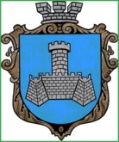 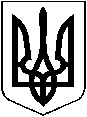 УКРАЇНАХМІЛЬНИЦЬКА   МІСЬКА РАДАВІННИЦЬКОЇ  ОБЛАСТІВИКОНАВЧИЙ  КОМІТЕТРІШЕННЯвід  “       ”    ______  2024р.                                                               №   Про  часткове звільнення  гр. Б. Ю.С. від оплати за харчування  дітей у Лелітському закладі дошкільної освітиХмільницької міської ради           Розглянувши клопотання начальника Управління освіти, молоді та спорту Хмільницької міської ради Віталія ОЛІХА  від  23.01.2024 року  № 01-15/ 104    про звільнення гр. Б. Ю. С., яка проживає за адресою:                                 Хмільницький район, с. Лелітка, вулиця…., від оплати за харчування її дітей                       Б. Я. С., 20___ р.н., та   Б.  П. С.,  20___ р.н., (батько малолітніх дітей має статус учасника бойових дій) у Лелітському закладі дошкільної освіти Хмільницької міської ради,  відповідно до комплексної Програми підтримки Захисників і Захисниць України та членів їх сімей у Хмільницькій міській ТГ на 2024 -2028рр., затвердженої рішенням 45 сесії Хмільницької міської ради  8 скликання  від 28.07.2023р. №1925 (зі змінами), п.4.2, п.п.4.2.1. Додатка 6 Порядку  використання коштів місцевого бюджету, передбачених  на фінансування заходів  комплексної Програми підтримки Захисників і Захисниць  України та членів їх сімей  у Хмільницькій міській ТГ на 2024 -2028рр. згідно пунктів 5.1- 5.4  частини  V «Надання освітніх послуг та відповідних пільг» розділу 7 « Напрями діяльності та заходи програми», затвердженого рішенням  48 сесії  Хмільницької  міської ради   8 скликання  від 06.10.2023 року № 2069  (зі змінами)  та п.7 Додатка до рішення 59 сесії міської ради 7 скликання від 14 січня 2019 року №1885 «Про затвердження Порядку організації харчування в закладах освіти Хмільницької міської територіальної громади у новій редакції» (зі змінами), враховуючи  рішення Конституційного суду України від 03.06.1999 р. №5-рп/99  та керуючись ст.3 Сімейного кодексу України, ст. 5 Закону України «Про охорону дитинства», ст.32, ст.34, ст.59 Закону України «Про місцеве самоврядування в Україні», виконком Хмільницької  міської ради                                                В И Р І Ш И В :Звільнити гр. Б. Ю.С. від оплати за харчування її дітей :       - Б. Я. С.,  20___ р.н., у Лелітському закладі дошкільної освіти Хмільницької міської ради на 50 відсотків від встановленої батьківської плати з  _______ 2024 року  по  31 серпня  2024 року;    - Б. П. С.,  20___ р.н., у Лелітському закладі дошкільної освіти Хмільницької міської ради на 50 відсотків від встановленої батьківської плати з  ____  2024 року  по   31  грудня  2024 року.    2. Контроль за виконанням цього рішення покласти на заступника міського голови з питань діяльності виконавчих органів міської ради  (Андрій СТАШКО), супровід виконання доручити Управлінню освіти, молоді та спорту Хмільницької міської ради  (Віталій ОЛІХ).    Міський голова                                                          Микола  ЮРЧИШИН